                                                                                                                                                            Додаток 1до проєкту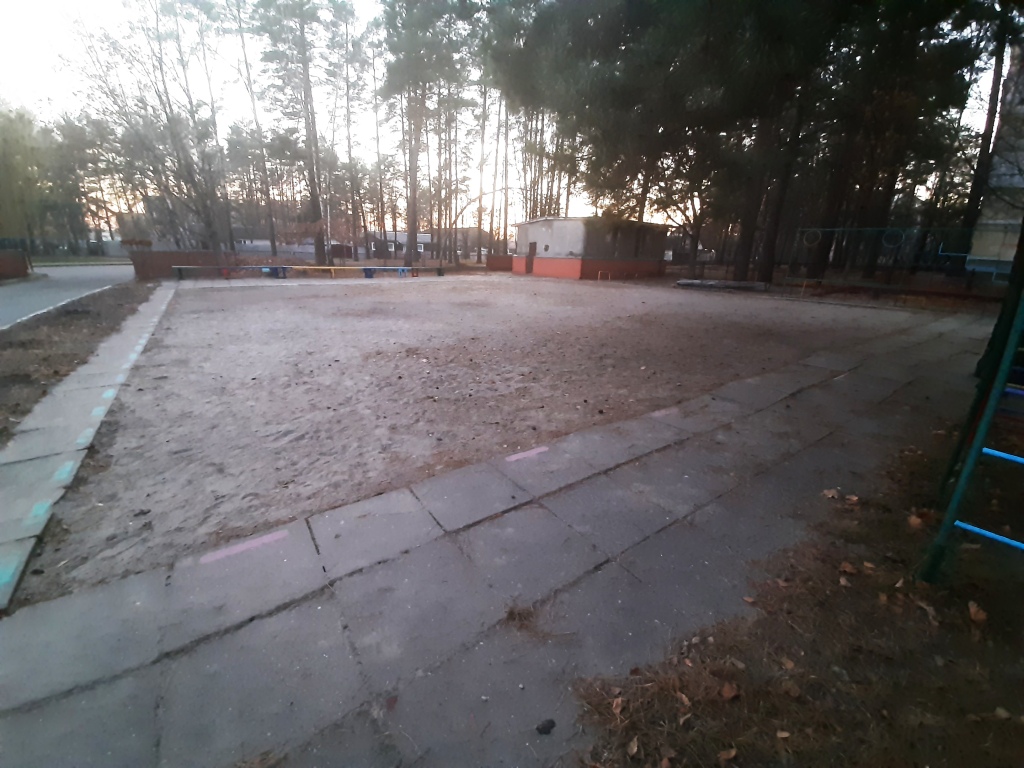 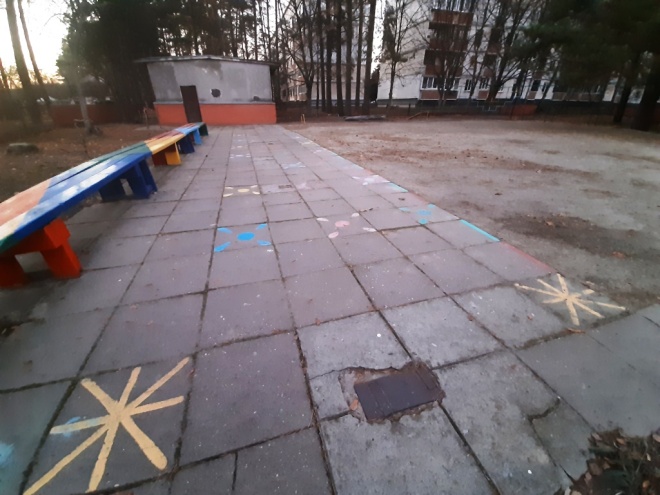 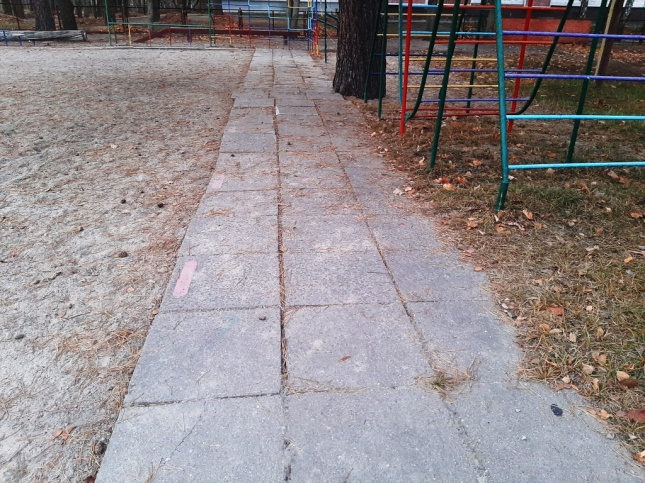 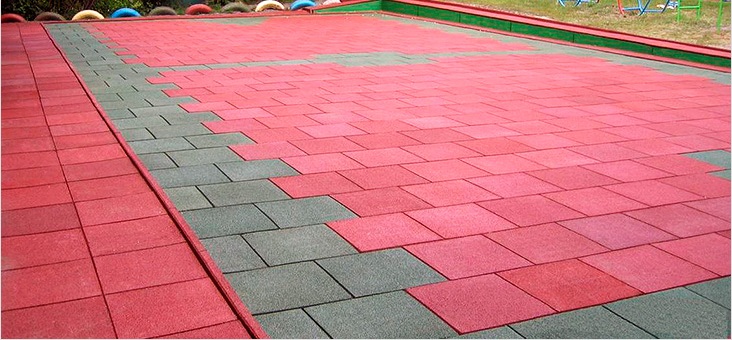                                                                                                                                                              Додаток 2до проєкту              Зразок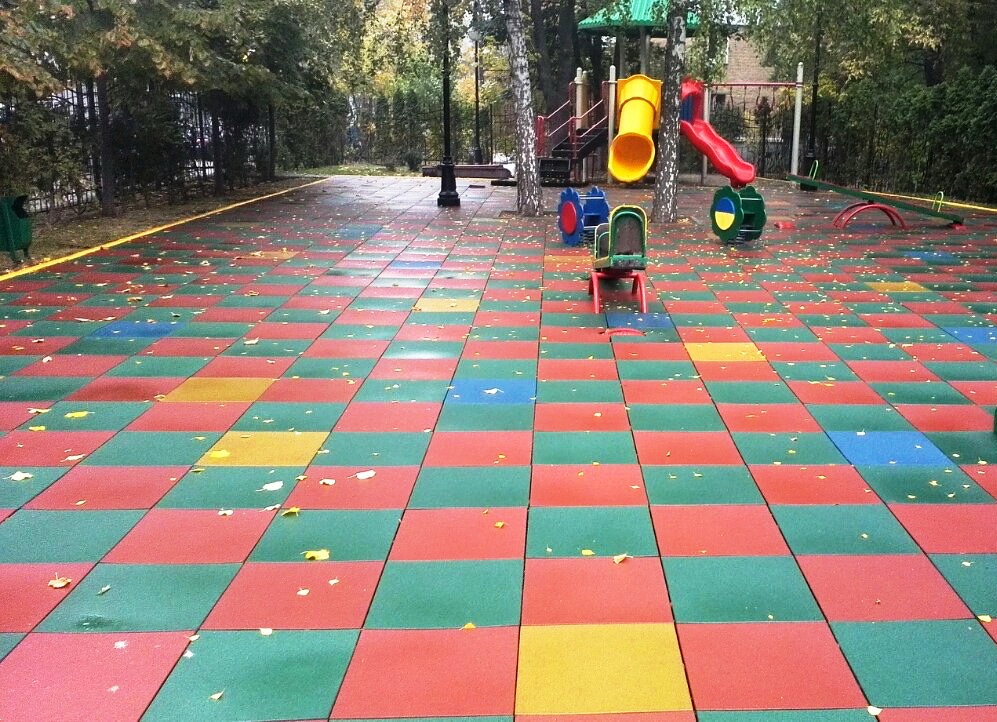 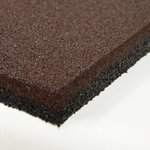 Фірма – виконавець:ООО « Компанія Елітконтракт»м. Київ,вулиця Новозабарська2/6 ,офіс 324044509019067 6563911067945994elitcontract@gmail.com